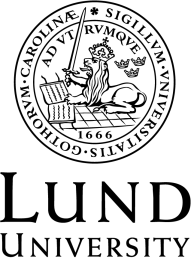 COSM23 Contemporary Chinese SocietySpring Semester 2023Additional readings: 200 pages of readings selected to augment lectures, and seminars.BooksGrivoyannis, Elias C., The New Chinese Economy: Dynamic Transitions into the Future. Palgrave Macmillan, 2012 (Chapter 1) E-book via LUB
1396 SEK
25 pages Harrell, Stevan and Santos, Gonçalo, “Introduction”. In: Transforming Patriarchy: Chinese Families in the Twenty-First Century, Seattle: University of Washington Press, 2016, 3-36 (Reference book available at Asia Library)
259 SEK 33 pagesJoseph, William A. Red. Politics in China: An Introduction, University Press, 2019, Third edition (chapter 5, 9, 15). E-book via LUB
389 SEK, 
88 pages. Kennedy, David, and Joseph E. Stiglitz, Law and Economics with Chinese Characteristics: Institutions for Promoting Development in the Twenty-First Century, 2013 (Chapter 6) Ebook via LUB696 SEK20 pages Spence, Jonathan, The Search for Modern China, New York: Norton, 2013 (Chapters 19-22) Book via LUB
249 SEK
150 pages ArticlesAbramson, Kara. “Gender, Uyghur Identity, and the Story of Nuzugum.” The Journal of Asian Studies, (2012), 71:4, pp. 1069–91.
23 pages Ahlers, Anna L., and Gunter Schubert, “Strategic Modelling: ‘Building a New Socialist Countryside’ in Three Chinese Counties,” The China Quarterly, (2013), 216, pp. 831– 849.
18 pages Albert, Eleanor and Beina Xu, “China’s Environmental Crisis,” Council on Foreign Relations. Available at: https://www.cfr.org/backgrounder/chinas-environmental- crisis
5 pages Baranovitch, Nimrod. “Inverted Exile: Uyghur Writers and Artists in Beijing and the Political Implications of Their Work.” Modern China, (2007), 33:4, pp. 462–504.
43 pages ---, “Others No More: The Changing Representation of Non-Han Peoples in Chinese History Textbooks, 1951–2003.” The Journal of Asian Studies, (2010), 6:1, pp. 85–122. 38 pages---. “Ecological Degradation and Endangered Ethnicities: China’s Minority Environmental Discourses as Manifested in Popular Songs.” The Journal of Asian Studies, (2016), 75:1, pp. 181–205.
25 pages ---. “The 2011 Protests in Inner Mongolia: An Ethno-Environmental Perspective.” China Quarterly, (2016), 255, pp. 214–33.
20 pages ---. “The Impact of Environmental Pollution on Ethnic Unrest in Xinjiang: A Uyghur Perspective.” Modern China, (2019): 45:5, pp. 504–36. 33 pages---. “The ‘Bilingual Education’ Policy in Xinjiang Revisited: New Evidence of Open Resistance and Active Support among the Uyghur Elite.” Modern China, (2020), pp. 1-30. 31 pagesBarnett, Robert, "The Tibet Protests of Spring 2008: Conflict between the Nation and the State." China Perspectives, (2019,) 3, pp. 6-23.
19 pages Bowen, Frances, ”Marking their own homework: The pragmatic and moral legitimacy of industry self-regulation,” Journal of Business Ethics, (2017), pp.1-16.
15 pages Brenkert, George G., “Business Ethics and Human Rights: An Overview“. Business and Human Rights Journal, (2016), 1:2, pp.277-306.
31 pages Chan, Gerald, P. K. Lee, and L. H. Chan, “China's Environmental Governance: The Domestic–international Nexus,” Third World Quarterly, (2008), 29:2, pp. 291-314. 23 pages Cai, Fang, "Demographic Transition, Demographic Dividend, and Lewis Turning Point in China," China Economic Journal, (2010), 3:2, pp. 107-119.
12 pages Cao, Shixiong, Yuan Lv, Heran Zheng, and Xin Wang, "Challenges Facing China's Unbalanced Urbanization Strategy," Land Use Policy, (2014), 39, pp. 412-415. 3 pages Chan, Kam Wing, and Yanning Wei. "Two systems in one country: the origin, functions, and mechanisms of the rural-urban dual system in China." Eurasian Geography and Economics, (2019), 60:4, 422-454. 32 pages Delman, Jørgen, “China’s ‘Radicalism at the Center’: Regime Legitimation through Climate Politics and Climate Governance,” Journal of Chinese Political Science, (2011), 16:2, pp. 183-205. 22 pages Du, Yang, and Cuifen Yang, "Demographic Transition and Labour Market Changes: Implications for Economic Development in China," Journal of Economic Surveys, (2014), 28:4, pp. 617-635.
18 pages Eggleston, Karen, Jean C. Oi, Scott Rozelle, Ang Sun, Andrew Walder, and Xueguang Zhou, "Will Demographic Change Slow China's Rise?" The Journal of Asian Studies, (2013), 72:3, pp. 505-518.
13 pages Fang, Kecheng (2019), “Is Cyber-Nationalism on the Rise in China?” Echowall, https://www.echo-wall.eu/chinese-whispers/cyber-nationalism-rise-china 10 pages Ferchen, Matt, "Whose China Model is it Anyway? The Contentious Search for Consensus," Review of International Political Economy (2012), 20:2, pp. 390-420. 30 pages Freedom House, Freedom on the Net 2021, https://freedomhouse.org/country/china/freedom-net/202130 pages Grose, Timothy A. “If You Don’t Know How, Just Learn: Chinese Housing and the Transformation of Uyghur Domestic Space.” Ethnic and Racial Studies, July 2020, pp. 1–22.
23 pages Göbel, Christian, “The political logic of protest repression in China,” Journal of Contemporary China, (2021). 30(128), 169-185.15 pagesGåsemyr, Hans Jørgen. "Networks and campaigns but not movements: collective action in the disciplining Chinese State." Journal of Civil Society 12, no. 4 (2016): 394-410. 16 pagesHansen, Mette Halskov, Hongtao Li, and Rune Svarverud. "Ecological civilization: Interpreting the Chinese past, projecting the global future." Global Environmental Change 53 (2018): 195-203.8 pagesHetmanczyk, Philipp. "Party Ideology and the Changing Role of Religion: From “United Front” to “Intangible Cultural Heritage”" Asiatische Studien - Études Asiatiques, vol. 69, no. 1 (2015):165-184.19 pages
Heilmann, Sebastian, “From Local Experiments to National Policy: The Origins of China’s Distinctive Policy Process,” The China Journal, (2008), 59, pp. 1–30.
30 pages Hilton, Isabel, and O. Kerr, “The Paris Agreement: China’s ‘New Normal’ Role in International Climate Negotiations,” Climate Policy, (2017), 17:1, pp. 48-58. 10 pages Hladíková, Kamila. “Purple Ruins: Tsering Woeser’s (Re)Construction of Tibetan Identity.” Archiv Orientální, (2012), 89:1, pp. 185–208.
24 pages Hung, Chang-tai, “Communist Tradition and Market Forces: Red Tourism and Politics in Contemporary China,” Journal of Contemporary China, (2018), 27:114, pp. 902- 923.
21 pages Jacka, Tamara, “Migration, Householding and the Well-Being of Left-Behind Women in Rural Ningxia,” The China Journal, (2012), 67:1, pp. 1–22.
21 pages Jones, Lee, and Zeng, Jinghan. 2019. “Understanding China’s ‘Belt and Road Initiative’: Beyond ‘grand strategy’ to a state transformation analysis,” in Third World Quarterly (2019), Vol. 40(8), pp. 1415-1439.
24 pages Lai, Hongyi, “Battling over Social Media: Public Protest and State Responses to Dr Li Wenliang’s Death in Chin,” East Asian Policy, (2021), 13:2, pp. 36–48.12 pagesLeggett, Angela, “Bringing green food to the Chinese table: How civil society actors are changing consumer culture in China. Journal of Consumer Culture,” (2020), 20(1), pp.83– 101.
18 pages Li, Yifei. "Bureaucracies count: environmental governance through goal-setting and mandate-making in contemporary China." Environmental Sociology 5, no. 1 (2019): 12-22. 10 pagesLiu, Chen, Lily Chen, Robert M. Vanderbeck, Gill Valentine, Mei Zhang, Kristina Diprose, and Katie McQuaid. "A Chinese route to sustainability: Postsocialist transitions and the construction of ecological civilization." Sustainable Development 26, no. 6 (2018): 741-748. 8 pagesHsing, You-tien, "Land and Territorial Politics in Urban China," The China Quarterly, (2006), 187, pp. 575-591.
17 pages Ling, Qi, and Sara Liao. “Intellectuals Debate #MeToo in China: Legitimizing Feminist Activism, Challenging Gendered Myths, and Reclaiming Feminism.” Journal of Communication, vol. 70, no. 6, Dec. 2020, pp. 895–916.
22 pages Liu, Jingfang, and G. Thomas Goodnight. "China’s green public culture: Network pragmatics and the environment." International Journal of Communication 10 (2016): 23. 22 pagesLoubere, Nicholas, and Gordon Crawford, “There and Back Again: Conceptualising the Chinese Gold Rush in Ghana.” In Made in China Yearbook 2016: Disturbances in Heaven, eds. Ivan Franceschini, et al. (2017), Canberra: ANU Press, pp. 116–121. https://www.chinoiresie.info/there-and-back-again-conceptualising-the-chinese- gold-rush-in-ghana/ 5 pagesMa, Rong. “Reflections on the Debate on China’s Ethnic Policy: My Reform Proposals and Their Critics.” Asian Ethnicity, (2014), 15:2, pp. 237–46.
10 pages Mao, Zedong, “On the People’s Democratic Dictatorship.” Selected Works of Mao Tse-Tung, June 30, 1949. https://www.marxists.org/reference/archive/mao/selected-works/volume- 4/mswv4_65.htm 5 pages Meckling, Jonas, “The Developmental State in Global Regulation: Economic Change and Climate Policy,” European Journal of International Relations, (2018), 24:1, pp. 58–81. 23 pages Montinola, Gabriella, Yingyi Qian, and Barry R. Weingast. "Federalism, Chinese style: the political basis for economic success in China." World politics (1995): 50-81.
29 pages Naughton, Barry. "What is distinctive about China’s economic transition? state enterprise reform and overall system transformation." Journal of Comparative Economics 18, no. 3 (1994): 470-490.
20 pagesO’Brien, Kevin J., and Lianjiang Li, “Selective Policy Implementation in Rural China,” Comparative Politics, (1999), 31:2, pp. 167–186.19 pagesOng, Lynette, “Between Development and Clientilist States: Explaining Rural Industrialization in China,” Comparative Politics, (2012), 44:2, pp. 191-209.
19 pages Ong, Lynette. Fiscal federalism and soft budget constraints: The case of China. International Political Science Review, (2012), 33:4, 455–474.19 pagesOng, Lynette H. "State-Led Urbanization in China: Skyscrapers, Land Revenue and ‘Concentrated Villages’," The China Quarterly, (2014), 217, pp. 162-179.
17 pages Perotti, Enrico C., Laixiang Sun, and Liang Zou. "State-owned versus township and village enterprises in China." Comparative Economic Studies 41, no. 2-3 (1999): 151- 179.
29 pages Pils, Eva, “China’s Human Rights Lawyers: Rifts and Schisms in an Era of Global Human Rights Backlash,” Made in China: A Quarterly on Chinese Labour, Civil Society, and Rights, 2021, 108-113. https://madeinchinajournal.com/2021/07/15/chinas-human-rights-lawyers-rifts-and-schisms-in-an-era-of-global-human-rights-backlash/5 pagesRamasastry, Anita, ” Corporate social responsibility versus business and human rights: Bridging the gap between responsibility and accountability,”  Journal of Human Rights, (2015), 14(2), pp.237-259.
22 pages Rana, Pradumna B., and Ji, Xianbai, “China’s Belt and Road Initiative: Introduction and Overview,” in China’s Belt and Road Initiative: Impacts on Asia and Policy Agenda. Singapore: Palgrave Macmillan,  (2020), pp. 1-25
25 pages Repnikova, Maria , and Kecheng Fang , “Digital Media Experiments in China: ‘Revolutionizing’ Persuasion Under Xi Jinping.” The China Quarterly 2019, 239: 679– 701.
22 pages Ruggie, John G., ”Global governance and “new governance theory”: Lessons from business and human rights,” Global Governance, (2014), 20(1), pp.5-17.
12 pages Schreurs, Miranda, “Multi-level Climate Governance in China.” Environmental Policy and Governance, (2017), 27:2, pp. 163-174.
11 pages Pun, Ngai, Chris Chan, and Jenny Chan, “The Role of the State, Labour Policy and Migrant Workers’ Struggles in Globalized China,” Global Labour Journal, (2010), 1:1, pp. 131-151.
21 pages Smith, Graeme, “Measurement, Promotions and Patterns of Behavior in Chinese Local Government,” Journal of Peasant Studies, (2013), 40:6, pp. 1027–1050
23 pages Su, Xin, Neil Harrison, and Philip Roberts, “Becoming Familiar Strangers: An Exploration of Inland Boarding School Education on Cultural Wellbeing of Minority Students from Xinjiang Province.” Australian and International Journal of Rural Education, (2018), 28: 3.1-3.12. 12 pagesTai, Benny Tai, Scott Veitch, Fu Hualing and Richard Cullen (2020), “Pursuing Democracy in an Authoritarian State: Protest and the Rule of Law in Hong Kong,” Social & Legal Studies, (2020), 29(1), pp. 107–145
35 pages Tan, Jia, “Digital masquerading: Feminist media activism in China,” Crime, Media, Culture: An International Journal, (2017), 13:2:, pp.171-186 .
15 pages Wang, Yingyao, “The Rise of the ‘Shareholding State’: Financialization of Economic Management in China,” Socio-Economic Review, (2015), 13:3, pp. 603-625. 22 pages Wang, Jiayuan. “In the ‘Three-Child’ Era, China Must Confront Embedded Misogyny.” Diplomat, no. 80, Trans-Asia Inc., July 2021, pp. C80–85.
6 pages Wang, Juan and Sida Liu, “Ordering Power under the Party: A Relational Approach to Law and Politics in China,” Asian Journal of Law & Society, Vol. 6 Issue 1, May
2019, pp.1-18.
18 pages Wang, Lixiong. “Roadmap of Tibetan Independence.” China Perspectives, vol. 2009, no. 3, Sept. 2009, pp. 74-79.
6 pages Wang, Qi. “Young Feminist Activists in Present-Day China.” China Perspectives, no. 3 (114), French Centre for Research on Contemporary China, 2018, pp. 59–68.
10 pages Wang, Zheng, and Ying Zhang. “Global Concepts, Local Practices: Chinese Feminism since the Fourth UN Conference on Women.” Feminist Studies, vol. 36, no. 1, 2010, pp. 40–70.
31 pages Woon, Yuen-fong, “The Voluntary Sojourner among the Overseas Chinese: Myth or Reality?” Pacific Affairs, (1983), 56:4, pp. 673–690.
17 pages Wright, Teresa, Popular Protest in China, Cambridge: Polity, 2018.50 pages Xie, Kailing, and Zhou Yunyun “The Cultural Politics of National Tragedies and Personal Sacrifice: State Narratives of China’s ‘Ordinary Heroes’ of the COVID-19 Pandemic”, Made in China Journal, (2021), 6(1), pp. 24–296 pagesYan, Yunxiang. “The Inverted Family, Post-Patriarchal Intergenerationality and Neo-Familism.” Chinese Families Upside Down: Intergenerational Dynamics and Neo-Familism in the Early 21st Century, edited by Yunxiang Yan, Brill Academic Publisher, (2021), pp. 1–30. 31 pagesZhao, Suisheng, “China’s Belt and Road Initiative as the Signature of President Xi Jinping Diplomacy: Easier Said than Done,” in Journal of Contemporary China, (2020). 29(123), pp. 319-335
16 pages Zheng, Hao, and Hua-Yu Sebastian Cherng. "State-led Chinese Nationalism: An Analysis of Primary School Textbooks." China: An International Journal 18, no. 4 (2020): 27-48.21 pagesZhou, Yunyun. “‘Being a Good Daughter of the Party’? A Neo-Institutional Analysis of the All-China Women’s Federation Organisational Reforms in China’s Xi Era.” China Perspectives, no. 2, French Centre for Research on Contemporary China (CEFC), June (2019,) pp. 17–28. 12 pages 